В 24 задании подробно описать с рисунком.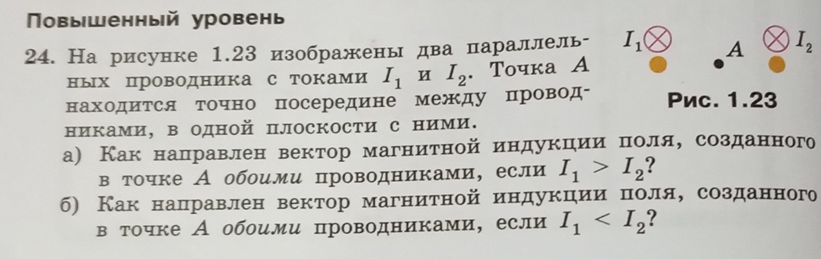 